 PONEDJELJAK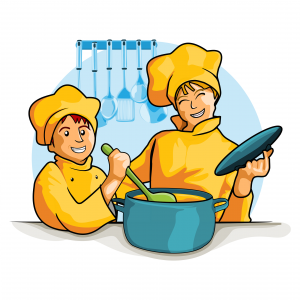                                 DORUČAK:  burek sir, jogurt                            RUČAK:  juha, riblji pohanci, mediteransko povrće                          UŽINA:   krafne s marmeladom                                                                                                       UTORAK                       DORUČAK:  kruh, maslac, marmelada, čokoladno mlijeko                      RUČAK: pureće pljeskavice, bulgur s povrćem                          UŽINA:  slanci                                                                  SRIJEDA                                                                                                DORUČAK:  sendvič od šunke i sira, mandarine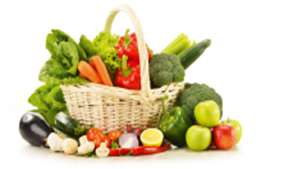 RUČAK:  juha, svinjsko pečenje, pečeni krumpir, kupus salataUŽINA:  sladoled   ČETVRTAK                  DORUČAK:  pizza rolica, sok, jabuka                      RUČAK:  pileći ražnjići, rizi bizi, zelena salata                          UŽINA:  okruglice s voćem                                                                         PETAK                                                                                           DORUČAK:  savitak od vanilije i šumslog voća, voćni jogurt                     RUČAK:  varivo od slanutka i leće                     UŽINA:  biskvit s orašastim plodovima i suhim voćem                     